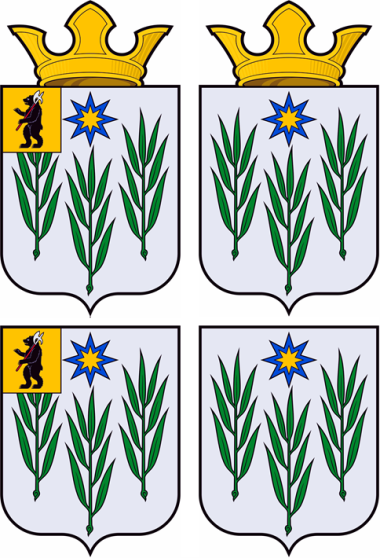 АДМИНИСТРАЦИЯИВНЯКОВСКОГО СЕЛЬСКОГО ПОСЕЛЕНИЯЯрославского муниципального районаЯрославской областиПОСТАНОВЛЕНИЕВ соответствии с Бюджетным кодексом Российской Федерации, Федеральным законом от 6 октября 2003 года № 131-ФЗ «Об общих принципах организации местного самоуправления в Российской Федерации», Решением Муниципального Совета Ивняковского сельского поселения от 04 декабря 2013 года № 154 «О создании дорожного фонда Ивняковского сельского поселения ЯМР ЯО», Уставом Ивняковского сельского поселения Администрация Ивняковского сельского поселенияПОСТАНОВЛЯЕТ:Утвердить отчет об использовании средств дорожного фонда Ивняковского сельского поселения за 2020 год согласно Приложению 1 к настоящему Постановлению.Контроль за исполнением постановления возложить на заместителя Главы Ивняковского сельского поселения Антонову Н. В.Разместить постановление  на официальном сайте Администрации Ивняковского сельского поселения в сети Интернет.Постановление вступает в силу с момента подписания.Отчет о расходовании средствдорожного фонда Администрации Ивняковского сельского поселения	Дорожный фонд Администрации Ивняковского сельского поселения был утвержден в размере 12 532,5 тыс. руб.  Запланированные средства расходовались по муниципальной программе «Развитие дорожного хозяйства в Ивняковском сельском поселении». Расходы дорожного фонда составили 7 105,2 тыс. руб. или 56,7% от плановых назначений. от 22 марта 2021 года                               №  74Об утверждении отчета об использовании средств дорожного фонда Ивняковского сельского поселения за 2020 год Глава Ивняковского сельского поселения                       И.И. ЦуренковаПриложение к Постановлению Администрации Ивняковского сельского поселения от 22.03.2021 года № 74Муниципальная программа «Развитие дорожного хозяйства в Ивняковском сельском поселении»Муниципальная программа «Развитие дорожного хозяйства в Ивняковском сельском поселении»МероприятияСумма, тыс.руб.Зимнее содержание дорог вне границ населенных пунктов600,9Зимнее содержание дорог, расположенных внутри границ населенных пунктов148,5Изготовление и установка дорожных100,0Проведение технического надзора (строительного контроля) за выполнением работ по Ремонту дорог146,6Проверка сметной стоимости29,8Ремонт дороги от д.№5 до ул. Механизаторов в п. Ивняки2980,2Ремонт дороги до д.№46 с. Сарафоново2799,9Ремонт асфальтового покрытия участка автодороги от школы до ул. Зеленая с. Сарафоново  299,3Итого7105,2